Resultado da Análise do Pré-Projeto de Pesquisa e do Memorial Descritivo após período recursal.Edital N.º 01/2024 Processo Seletivo para o Ingresso de Discentes - 2024 (MESTRADO)Conforme Edital, para ser aprovado na Etapa I, o candidato deverá obter a nota mínima de 7,0 no Pré-Projeto de Pesquisa; e para ser aprovado na Etapa II o candidato deverá obter a nota mínima de 7.0 no Memorial Descritivo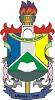 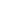 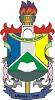 InscriçãoProjeto de PesquisaMemorial DescritivoResultado da Fase I e II33607,759,37APROVADO33307,758,62APROVADO33287,507,25APROVADO33458,007,50APROVADO33434,255,25ELIMINADO33338,509,00APROVADO33378,509,62APROVADO33467,757,87APROVADO33448,759,12APROVADO33218,258,62APROVADO33319,809,25APROVADO33247,407,00APROVADO33569,609,62APROVADO33594,377,00ELIMINADO33587,009,00APROVADO33488,608,62APROVADO33548,259,25APROVADO33328,007,62APROVADO33577,009,12APROVADO33387,007,00APROVADO33267,257,62APROVADO33359,259,50APROVADO33477,007,12APROVADO33539,509,37APROVADO33407,759,25APROVADO33518,258,25APROVADO33278,257,12APROVADO33527,758,87APROVADO33346,758,37ELIMINADO33509,509,75APROVADO33498,507,75APROVADO33413,506,00ELIMINADO